2016-17 учебный годОбобщение и распространение передового педагогического опытаОбобщение и распространение опыта коррекционной работы
Участие воспитанников в мероприятияхДата МероприятиеОтветственные21.04.17Второй городской конкурс на лучшую организацию работы с участниками образовательных отношений среди дошкольных образовательных учреждений города.Номинация: взаимодействие с родителями по вопросам образования ребёнка и непосрественного вовлечения их в образовательную деятельность.Воспитатель В.Е. Телятникова28.03.17Городские педагогические чтения на тему Федеральные государственные образовательные стандарты: новое качество образования".Секция: "Музыкальная форма активности дошкольников - современный взгляд на организационно-методическое сопровождение реализации программы".Тема выступления: "Работа музыкального руководителя и педагога-психолога в рамках проекта "Путешествие в страну добрых отношений".Музыкальный руководитель О.Ю. Шулаева, педагог-психолог О.А. Чемезова31.01.17Стажёрская пложадка "Интеллектуально-творческое развитие детей в ходе работы по методическому пособию М.И. Родиной "Бусоград тили волшебные превращения Феи Бусинки".Воспитатели: Ю.С.Горбатова, Т.Г. Стаценко07.12.16Стажёрская площадка "Мультимедийное сопровождение детей с ОВЗ"Учителя-логопеды: И.П. Каркавина, Е.А. Курицина, Е.Г. Богаткина, педагог-психолог О.А. Чемезова 12.10.16Стажерская площадка "Развитие творческого и структурно-логического мышления посредством конструирования". Воспитатели: И.В. Матвеева, Л.Г. Козлова 05.10.16Стажерская площадка "Песочница, как эффективный метод развития познавательных способностей у детей раннего возраста, а также снятия эмоционального напряжения и дискомфорта и созддание ситуации успеха". Воспитатели: Ю.С. Топоркова, О.С. ЛогачёваДата МероприятиеОтветственные28.03.17Городские педагогические чтения на тему Федеральные государственные образовательные стандарты: новое качество образования".Секция: "ФГОС ДО для детей с особыми образовательными потребностями - условие достижения успеха". Руководитель секции зам. по ВМР Т.Г. СтаценкоТема выступления: "Роль социального партнёрства в индивидуализации образования. Мультидисциплинарное сопровождение особого ребёнка".Учителя-логопеды Е.Г.Богаткина, И.П. Каркавина, Е.А. Курицина  13.10.16МБУ "Центр психолого-медико-социального сопровождения".Выступление на форуме "Психолого-педагогическое сопровождение детей с ограниченными возможностями здоровья в современном образовании". Тема: "Песочница, как эффективный метод развития познавательных способностей у детей раннего возраста, а также снятия эмоционального напряжения и дискомфорта и созддание ситуации успеха" Воспитатели: Ю.С. Топоркова, О.С. Логачёва
 13.10.16МБУ "Центр психолого-медико-социального сопровождения".Выступление на форуме "Психолого-педагогическое сопровождение детей с ограниченными возможностями здоровья в современном образовании". Тема: "Опыт организации работы по развитию социального интеллекта у детей 5-7 лет в музыкальной деятельности - Программа интегрированных занятий "Путешествие в мир эмоций".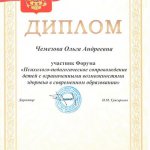 Музыкальный руководитель: О.Ю. Шулаева, педагог-психолог: О.А. ЧемезоваДата МероприятиеУчастники15.04.17Фестиваль юных талантов "Мечтай! Дерзай! Твори!"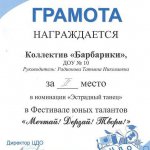 Воспитанники группы № 5, руководитель Т.Н. Радионова10.04.17Городской Фестиваль детского творчества "Каменская радуга".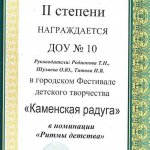 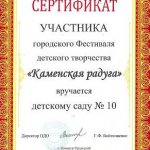 Воспитанники групп № 1,8,10,12. Музыкальные руководители О.Ю. Шулаева, И.В.Титова. Инструктор по ФИЗО Т.Н. Радионова.07.04.17Городская акция "Каждой пичушке - своя кормушука"Воспитанники группы № 9, воспитатели Т.В. Клочкова, В.А. Хомутова  31.03.17Интеллектуально-творческая игра для детей дошкольного возраста "ЭкоКолобок".воспитанники группы № 10, музыкальный руководитель И.В. Титова, воспитатели Е.О. Назарова, Е.А. Разгайлова.  25.03.17Городской фестиваль детского творчества "Мы всё можем"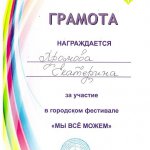 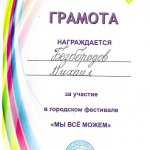 воспитанники групп № 6,722.02.17Городской конкурс детского творчества "Оградим себя от пожаров"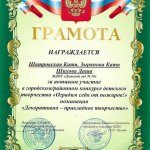 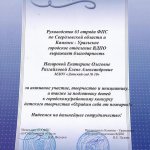 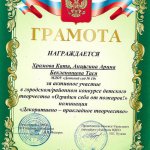 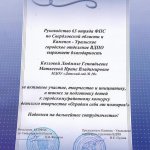 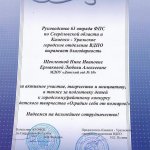 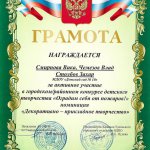 Воспитанники и педагоги групп № 6,7,1004.02.17Городская военно-спортивная игра "В поисках военной тайны"Воспитанники и родители группы № 5. Воспитатели: Н.Н. Онойко, Е.Б. Емельянова. Инструктор по ФИЗО Т.Н. Радионова  10.11.16Городской конкурс "Звёздочки поэзии" посвящённый творчеству Агнии Барто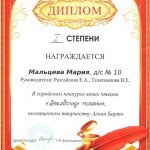 Воспитанница групы № 10 Мальцева Мария 10.09.16Городской туристический слёт "Осенний маршрут". Воспитатели: Е.А. Разгайлова, В.Е. Телятникова; дети и родители группы № 10.
 04.09.16Городская велопрогулка.Воспитатели: Е.А. Разгайлова, В.Е. Телятникова, Н.Н. Онойко, Е.Б. Емельянова; дети и родители групп № 5,10.